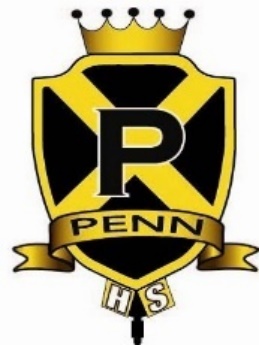 pFreshman Season-  lbs.Sophomore Season –  lbs.Junior Season –  lbs.Summer to Fall 2017 Competition RecordPlanning on Competing at Las Vegas Freak Show in OctoberAcademicsAdditional InformationGPAClass RankClubs, Achievements outside wrestlingCommunity Service